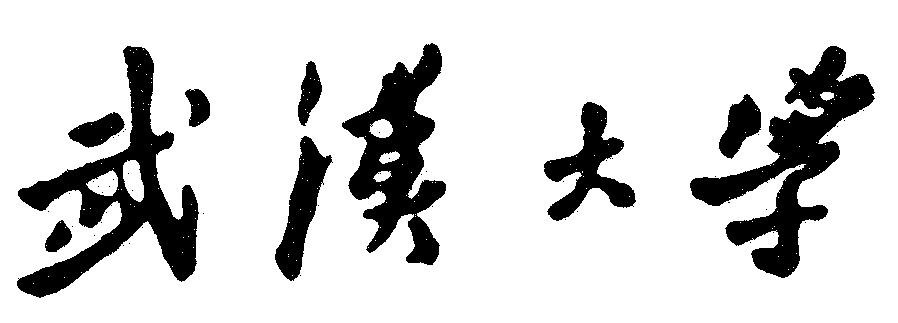 学术学位硕士研究生中期考核登记表单位名称：                    专      业：                    指导教师：                    学      号：                    姓      名：                    年    月    日 填填表说明1.中期考核是对研究生思想政治、道德品质、治学态度、心理健康状况、课程学习情况、参加学术活动与科研训练，以及专业知识基础、学术创新潜质等方面进行的全面考核。2.本表由研究生及相关考核人员填写，填写的内容必须实事求是。3.本表可复制，但必须保持原格式不变，内容填写不下可另加附页。个       人        小       结 从思想政治表现、课程学习（学分完成情况）、参与学术活动或科研训练、科研能力、实习实践等方面进行自我总结和鉴定。研究生签名：受过何种奖励或处分考核意见考核意见导师评语   导师签名：   导师签名：   导师签名：   导师签名：   导师签名：   导师签名：   导师签名：   导师签名：   导师签名：   导师签名：考核意见考核意见考核小组成员姓  名姓  名职  称职  称职  称学 科 专 业学 科 专 业学 科 专 业学 科 专 业学 科 专 业考核意见考核意见考核小组成员考核意见考核意见考核小组成员考核意见考核意见考核小组成员考核意见考核意见考核小组成员考核意见考核意见考核小组成员考核意见考核意见考 核 小 组意见 考核小组组长签名：考核小组组长签名：考核小组组长签名：考核小组组长签名：考核小组组长签名：考核小组组长签名：考核小组组长签名：考核小组组长签名：考核小组组长签名：考核小组组长签名：考核意见考核意见考 核 小 组意见 考核等级优秀优秀良好合格不合格考核意见考核意见考 核 小 组意见 分流意见“2+3”硕博连读“2+3”硕博连读继续攻硕延期考核肄业“2+3”硕博连读考核意见 拟接收硕博连读申请的博士生导师意见：博导签名： 拟接收硕博连读申请的博士生导师意见：博导签名： 拟接收硕博连读申请的博士生导师意见：博导签名： 拟接收硕博连读申请的博士生导师意见：博导签名： 拟接收硕博连读申请的博士生导师意见：博导签名： 拟接收硕博连读申请的博士生导师意见：博导签名： 拟接收硕博连读申请的博士生导师意见：博导签名： 拟接收硕博连读申请的博士生导师意见：博导签名： 拟接收硕博连读申请的博士生导师意见：博导签名： 拟接收硕博连读申请的博士生导师意见：博导签名： 拟接收硕博连读申请的博士生导师意见：博导签名： 拟接收硕博连读申请的博士生导师意见：博导签名：培  养  单  位  审  核  意  见负责人（签章）                       培养单位（盖章）                                                      年   月   日负责人（签章）                       培养单位（盖章）                                                      年   月   日负责人（签章）                       培养单位（盖章）                                                      年   月   日负责人（签章）                       培养单位（盖章）                                                      年   月   日负责人（签章）                       培养单位（盖章）                                                      年   月   日负责人（签章）                       培养单位（盖章）                                                      年   月   日负责人（签章）                       培养单位（盖章）                                                      年   月   日负责人（签章）                       培养单位（盖章）                                                      年   月   日负责人（签章）                       培养单位（盖章）                                                      年   月   日负责人（签章）                       培养单位（盖章）                                                      年   月   日负责人（签章）                       培养单位（盖章）                                                      年   月   日负责人（签章）                       培养单位（盖章）                                                      年   月   日研  究  生  院  审  核  意  见负责人（签章）                       培养单位（盖章）                                                      年   月   日负责人（签章）                       培养单位（盖章）                                                      年   月   日负责人（签章）                       培养单位（盖章）                                                      年   月   日负责人（签章）                       培养单位（盖章）                                                      年   月   日负责人（签章）                       培养单位（盖章）                                                      年   月   日负责人（签章）                       培养单位（盖章）                                                      年   月   日负责人（签章）                       培养单位（盖章）                                                      年   月   日负责人（签章）                       培养单位（盖章）                                                      年   月   日负责人（签章）                       培养单位（盖章）                                                      年   月   日负责人（签章）                       培养单位（盖章）                                                      年   月   日负责人（签章）                       培养单位（盖章）                                                      年   月   日负责人（签章）                       培养单位（盖章）                                                      年   月   日